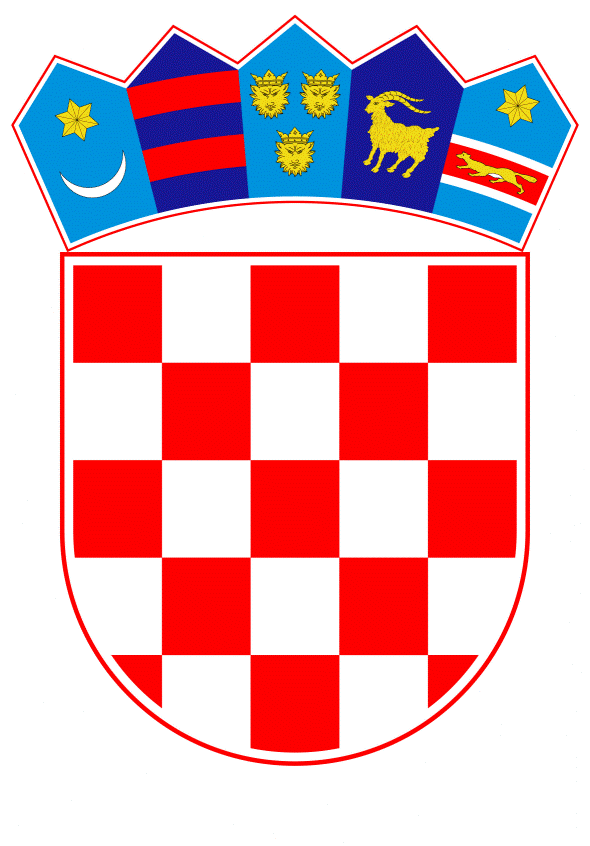 VLADA REPUBLIKE HRVATSKEZagreb, 24. svibnja 2024.______________________________________________________________________________________________________________________________________________________________________________________________________________________________PrijedlogKLASA:URBROJ:Zagreb,PREDSJEDNIKU HRVATSKOGA SABORAPREDMET:	Izvješće o radu pravobraniteljice za ravnopravnost spolova za 2022. godinu	- mišljenje VladeVeza:	Pismo Hrvatskoga sabora, KLASA: 021-03/23-09/27, URBROJ: 65-24-7, od 
17. svibnja 2024. Na temelju članka 122. stavka 2. Poslovnika Hrvatskoga sabora („Narodne novine“, br. 81/13., 113/16., 69/17., 29/18., 53/20., 119/20. - Odluka Ustavnog suda Republike Hrvatske, 123/20. i 86/23. - Odluka Ustavnog suda Republike Hrvatske), Vlada Republike Hrvatske o Izvješću o radu pravobraniteljice za ravnopravnost spolova za 2022. godinu, daje sljedeće M I Š L J E N J E 	Vlada Republike Hrvatske je u prošlom mandatu dostavila Hrvatskome saboru mišljenje o Izvješću o radu pravobraniteljice za ravnopravnost spolova za 2022. godinu aktom, KLASA: 022-03/23-12/36, URBROJ: 50301-04/12-23-22, od 2. lipnja 2023.S tim u vezi, Vlada Republike Hrvatske ukazuje da ostaje pri danom mišljenju koje se dostavlja u prilogu.Za svoje predstavnike, koji će u vezi s iznesenim mišljenjem biti nazočni na sjednicama Hrvatskoga sabora i njegovih radnih tijela, Vlada je odredila ministra rada, mirovinskoga sustava, obitelji i socijalne politike Marina Piletića, potpredsjednika Vlade Republike Hrvatske i ministra unutarnjih poslova dr. sc. Davora Božinovića, ministra pravosuđa, uprave i digitalne transformacije Damira Habijana, ministra znanosti, obrazovanja i mladih dr. sc. Radovana Fuchsa, te državne tajnike Mariju Pletikosu, Margaretu Mađerić, Žarka Katića, dr. sc. Irenu Petrijevčanin, Tereziju Gras, Juru Martinovića, Sanjina Rukavinu, Vedranu Šimundžu Nikolić, Stipu Mamića, Ivicu Šuška i dr. sc. Ivu Ivanković.  Prilog: 1									      PREDSJEDNIK   									mr. sc. Andrej PlenkovićPredlagatelj:Ministarstvo rada, mirovinskoga sustava, obitelji i socijalne politikePredmet:Izvješće o radu pravobraniteljice za ravnopravnost spolova za 2022. godinu - davanje mišljenja Hrvatskome saboru